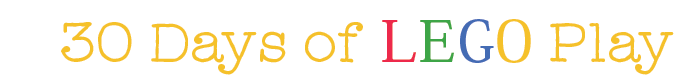 Follow the instructions for each day. There are no rules. Just use your imagination.Day 10You and your friends decide to build a tree house.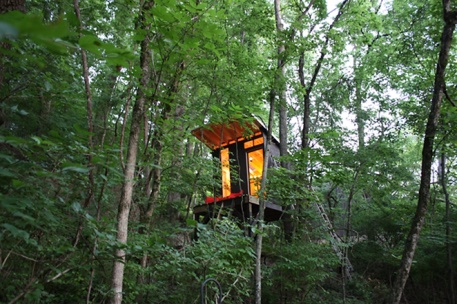 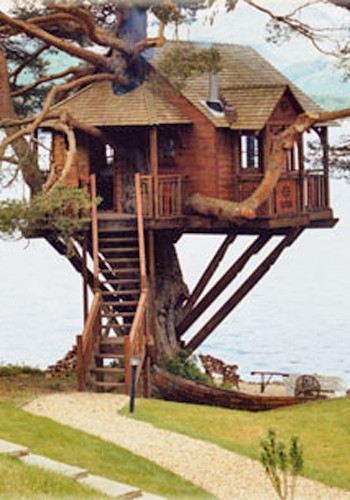 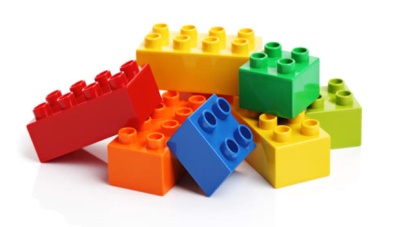 Don’t forget to share your photos with us.